                                    IGRE ZA DEŽEVNE DNIKer je te dni napovedano deževno vreme se lahko pozabavaš z naslednjimi igrami.SLONČEK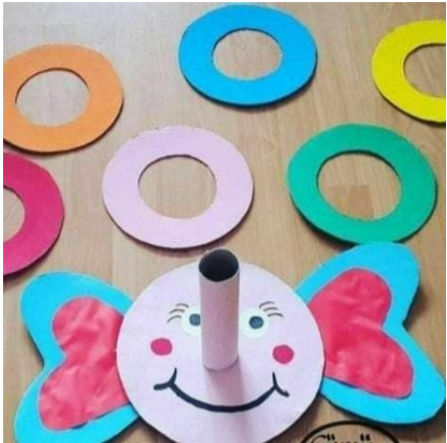 Po navodilih izdelaj slončka in se preizkusi v ciljanju obročev.https://www.pinterest.com/pin/654851602055656472/GOSENICEIz papirja naredi enostavne gosenice ter se z bratom ali sestro pomeri v tem katera gosenica bo hitrejša.https://pin.it/5o2jwGgLABIRINTVerjetno imaš doma kocke za sestavljanje. Iz njih lahko sestaviš labirint, poiščeš zelo majhno žogico in pričneš z igro.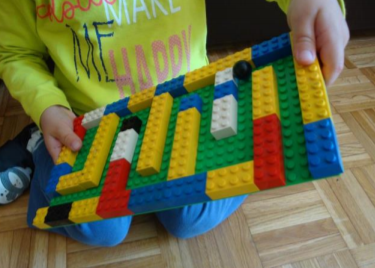 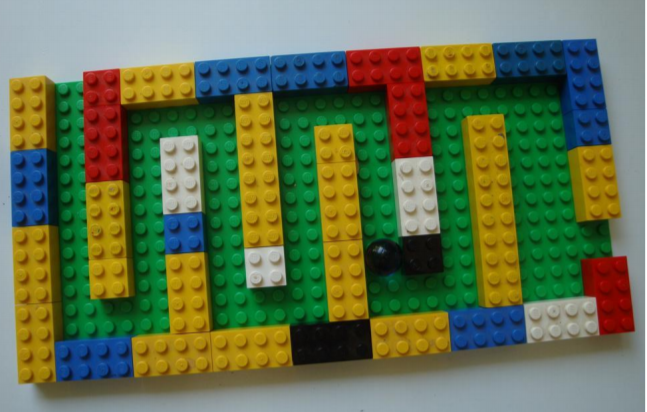   ISKANJE ČEVLJEV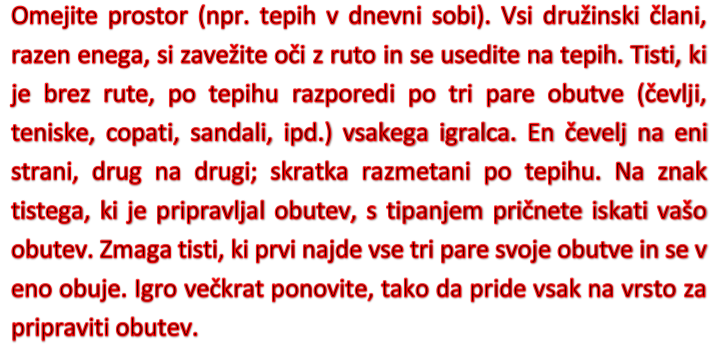 